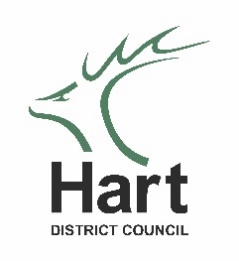 Service Plan: Community Services 2024/25Service OverviewCommunity Services comprises six teams focused on delivering people-centred services to the community. The diagram below sets out the teams that provide these services: Housing Solutions, Community Partnerships and Projects, Housing Strategy and Development, including Housing Business Support, Private Sector Housing, Environmental Promotion, and Community Safety, including Parking.The services are funded from a mixture of the Council’s General Fund, Homelessness Prevention Grant Funding, and Better Care Fund, distributed by the central government, and other small pockets of funding secured through various opportunistic bidding rounds.This year, the service plans focus only on projects that are over and above business-as-usual work. The core work of the team, therefore, is not reflected in this plan. This will include the delivery of all services described in the chart below and the delivery of actions within the key strategies and plans that form the backbone of these services, including the Housing Strategy, the Homelessness Strategy, the Countryside Vision and the North Hampshire Community Safety Partnership Plan.ResourcingThe staffing structure for Community Services is below: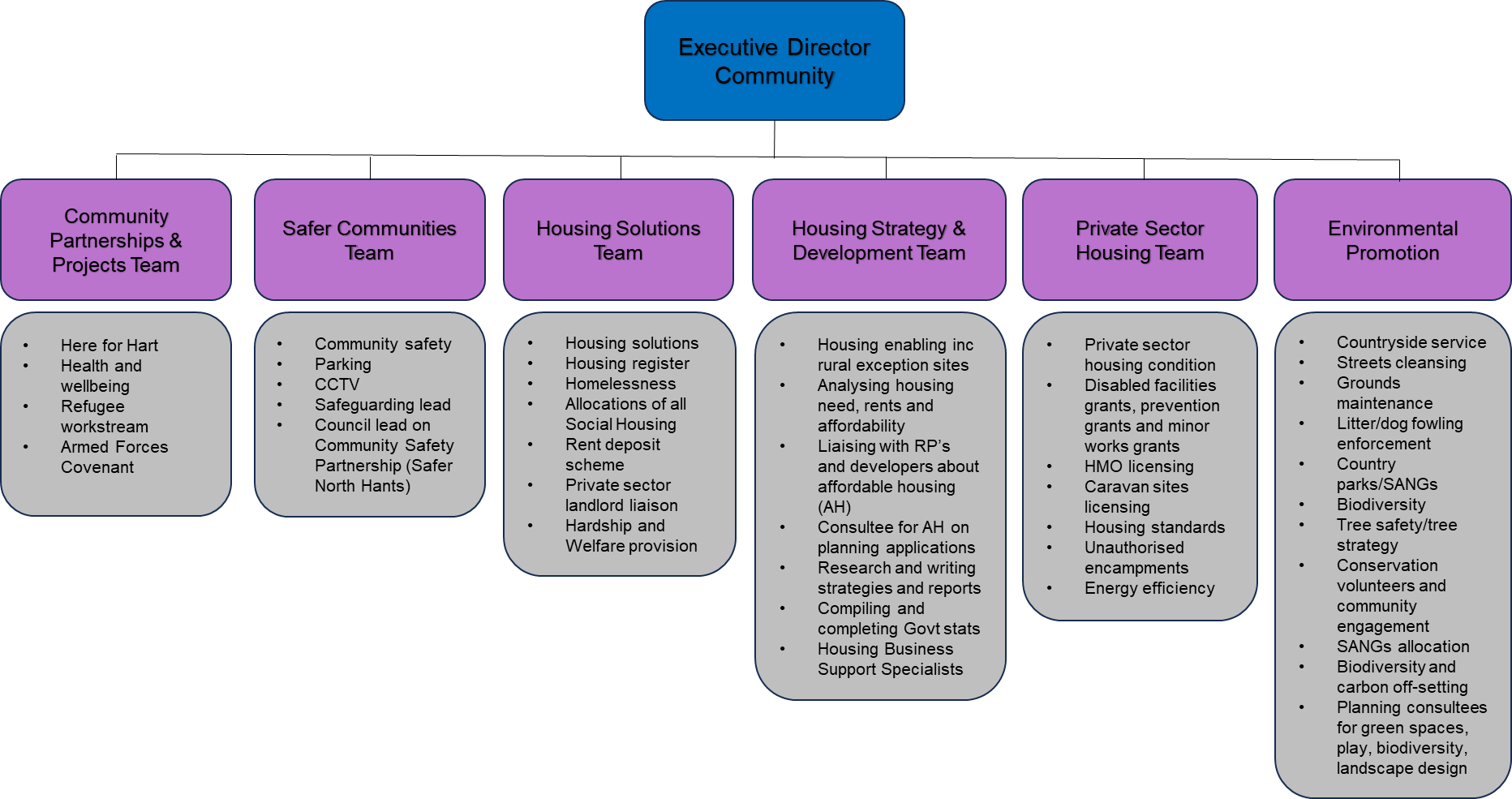 Service PrioritiesThe table below sets out the service priorities for 2024/25, over and above day to day service delivery.Delivery against these is monitored via the quarterly Overview and Scrutiny Service Panel.Performance indicators and targetsVersion 123 January 2024Version 25 March 2024Service PriorityLink to Corporate PlanResourcesExpected OutcomesTarget Completion Date1Employment and Skills – Launch of Hart into EmploymentPeopleHuman – Community Partnerships & Projects TeamLaunch by May 2024To offer ongoing support to all residents, with a focus on Ukrainian households May 2024 and ongoing2Delivery of the Armed Forces Covenant DutyPeopleHuman – Community Partnerships & Projects Team  Deliver Silver Employer Recognition AwardMay 20243Delivery of the actions of the CCTV ReviewPeopleBudgetary – agreed with Cabinet Jan 2024 - £15kHuman – Community Safety TeamDelivery of the following Actions identified as part of the CCTV Review undertaken in Q3 of 2023/24:Further data analysis on the public realm hot spot figuresReview the current CCTV provision along Fleet Road (cameras - FL902, FL903, FL905, FL906 and FL907)Produce a plan for upgrading cameras with capital budget securedReview and further consider any other opportunities identified in the Review under section 4MInvestigation and implementation of upgraded IP lines to replace the remaining 9 analogue linesApril 2024April 2024July 2024September 2024March 20254Delivery/installation of touchscreen parking machinesPeopleCapital Budget setting as agreed at Full Council Feb 2024 - £74kHuman – Parking TeamInstallation of machine upgrades to 22 of the existing car park machines.March 20255Parking review, following changes to the service during 2023PlaceHuman – Safer Communities Manager, Parking Manager & Project OfficerReview of the Parking Service in line with best practices, including benchmarkingReview of charging, inc benchmarkingReview of countryside car parks March 20256Review Housing Allocations PolicyPeopleHuman – Housing Solutions Team and Project OfficerFull review of allocations Policy to ensure compliance with all new legislationTake revised Policy (if change is needed) to Cabinet for approvalMarch 20257Produce an Annual Community Services UpdatePeoplePlacePlanetHuman – Housing Strategy TeamPublication of an annual update and associated promotion/communication on key outputsJuly 20248Review the Preferred Partners SchemePlacePeoplePlanetHuman – Strategy and Development Team and Project OfficerRefresh the process and application requirementsSelect Registered Providers who demonstrate that they meet the requirements and standardsMarch 20259Heathlands remodelling projectPeoplePlacePlanetHuman – Housing Strategy Team with Technical SpecialistBudgetary – agreed with Cabinet Jan 2023 - £80kRecruitment of technical specialistDelivery of feasibility studyDevelopment of project programmeMarch 2025 and ongoing10Progressing Housing Capital ProjectsPlacePeopleHuman – Housing Strategy TeamBudgetary - Accessible Homes - £1mLarger Homes - £1.5mPurchase of wheelchair-accessible homesPurchase of larger 4-bedroom family homesTemporary accommodation for single peopleMarch 2025 and ongoing11Bring empty homes back into use (Homes for Ukraine – HCC funding)PlacePeopleExternal funding from HCCRecruitment of resources – Empty Homes OfficerBringing properties back into use for occupation by UkrainiansMarch 2025 and ongoing12Identify biodiversity and climate change offsetting opportunitiesPlanetHuman – Environmental Promotion Approved Grant Funding Project with support from Earmarked Reserves Submit Biodiversity Strategy, with BNG financial model and costed delivery plan, to Cabinet for the approach to and delivery of BNG - subject to Government guidanceComplete the delivery of “pilot” projects (delivery of the physical works on site)August 2024Sep 2024 toFeb 202513Delivery of (Phase 2) Ecological Mitigation works at Fleet PondPlanetHuman – Environmental Promotion Approved Capital Earmarked Reserves.Fleet Pond Improvement Strategy for the delivery of ecological mitigation and improvement works to be produced and approved by CabinetMarch 202514Grounds & Street Care AuditPlacePlanetHuman Will need support from GIS officer Mapping Grounds Maintenance areas to develop a schedule of rates with consideration of biodiversity and carbon footprint consideredMarch 202515Litter Enforcement reviewPlacePlanetHumanOptions appraisal for the future provision of the Litter Enforcement Service.July 2025KPIDescriptionAnnual Target1Number of households receiving acute interventionINFO ONLY2Number of households prevented or relived from becoming homeless50% of all presentations recorded on HCLIC (Homelessness Database)3Number of families in B&B for more than 6 weekszero4Number housed into the PRS (cumulative)305Number of gross affordable homes delivered (cumulative)100 (INFO ONLY)6% Disabled Facilities Grant spent against budget100%7No. of DFGs and Prevention Grants completed808Community events attended to promote service accessibility, across Community including Countryside169Number of countryside “Green Flags Awards” held510% Countryside major sites with current Management Plan90%11Number of grass verge cuts per annum (typically undertaken between March –October) 912% Watercourses cleared out each year 75%13Hedge and shrubs maintained to service standard 2 cuts a year14% of adopted roads swept within the 15-week cycle 75%15Of the 585 bins we own (1200 empties a month) no more than 5 missed a month 60 missed bins 16Provide system resilience levels of above 98% per calendar year for the CCTV control room system. The measurements will be hourly downtime as a % over 365 daysThe Control Room is manned 24/7, so is there any point in keeping this in as data will always be 0 unless there is a civil emergency?17Illustration of activity being picked up and issues with CCTV cameras as follows:breakdown of incidents per cameracamera faults identifiedINFO ONLY18Report requests for CCTV footage, by whom and in what locationsINFO ONLY